	DIVISION OF APPLIED SCIENCE AND MANAGEMENT	SCHOOL OF MANAGEMENT, TOURISM AND HOSPITALITY	Fall, 2015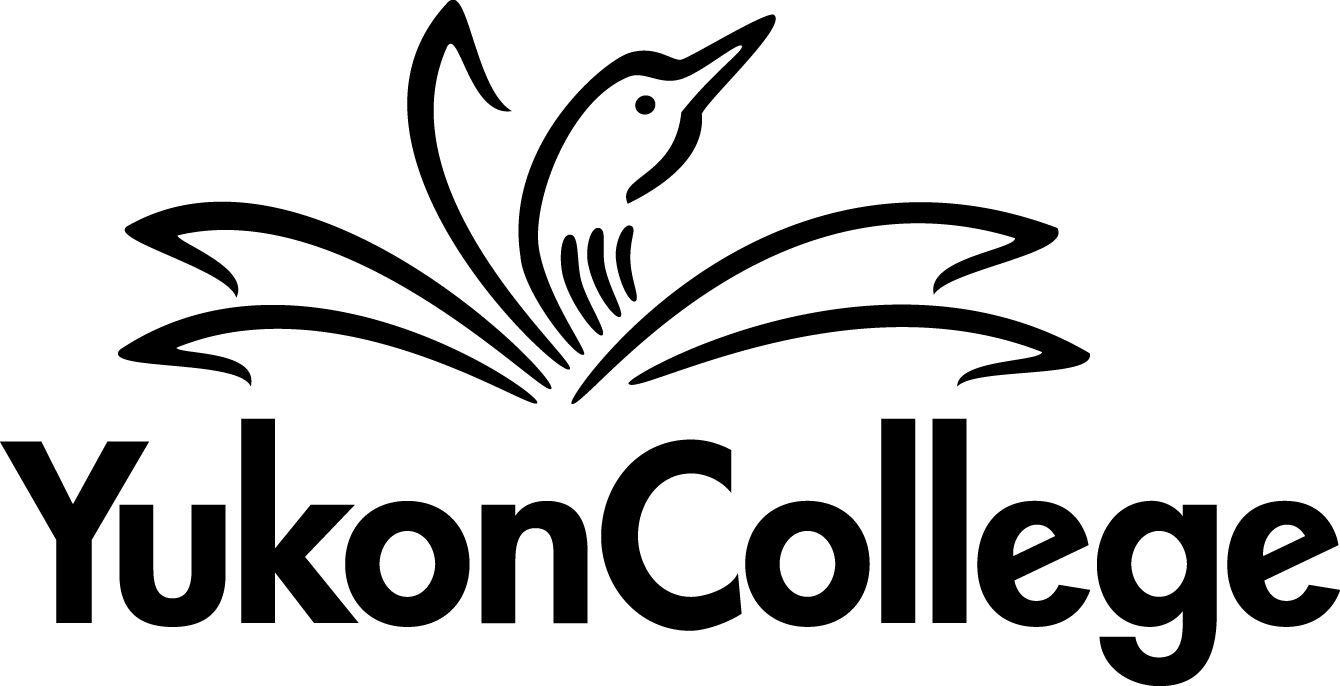 	COURSE OUTLINE	BUSM 100	BUSINESS MATH	21 HOURS	1.5 CREDITSPREPARED BY:	Lori LaRochelle, Instructor			DATE: July 23, 2015APPROVED BY:	Margaret Dumkee, Dean			DATE:APPROVED BY ACADEMIC COUNCIL: July, 2015RENEWED BY ACADEMIC COUNCIL: (date)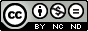 BUSM 100 Course Outline by Lori LaRochelle is licensed under a Creative Commons Attribution-NonCommercial-ShareAlike 4.0 International License	DIVISION OF APPLIED SCIENCE AND MANAGEMENT	BUSM100	1.5 Credits	Fall, 2015	BUSM100INSTRUCTOR:	Lori LaRochelle		OFFICE HOURS:	By Appointment	 OFFICE LOCATION:		A2310B			CLASSROOM:		A2408E-MAIL:	llarochelle@yukoncollege.yk.ca	TIME:		T/TH/F (times vary)TELEPHONE:		668-8744			DATES:	Sept. 11–Oct. 6, 2015			COURSE DESCRIPTIONThis course is designed to help students develop the skills needed to perform basic methematical operations quickly and accuratelty with the use of a calculator. A variety of topics will be covered, with emphasis on whole numbers, decimals, fractions, and percent calculations and their applications in margins, markups, and cash discounts.Students attaining an acceptable mark on the assessment will automatically pass this course. Students who do not meet that standard will be required to complete the course.PREREQUISITESNoneRELATED COURSE REQUIREMENTSNoneEQUIVALENCY OR TRANSFERABILITYABTO104LEARNING OUTCOMESUpon successful completion of the course, students will have demonstrated the ability to:Apply the ten-key touch method to solve mathematical problems on the electronic calculatorCompute mathematical problems using the special functions found on the electronic calculatorEvaluate mathematical problems dealing with fractions, percentages, discounts, markups, margins, and averagingIndependently solve business mathematical problems applying computational skills and assessing the resultsCOURSE FORMAT:The format of the course will include lectures and individual work. The hand-in assignments will be provided as handouts from the instructor.There are 15 hours of scheduled class time, with the remaining six hours allocated to the daily 3:00pm to 4:00pm self-directed study period.In addition to the assigned work, there will be a final exam.ASSESSMENTSAttendance & ParticipationRegular student attendance and participation are essential. The material covered in class will be cumulative, and missing a class will put a student at a serious disadvantage. A large number of skills must be mastered, and specific information must be understood.If you do miss a class, please let the instructor know, in advance if possible, and the instructor can then tell you how to make up for the missed class. Upon returning to class after any absence, students are responsible for checking with the instructor for work or handouts missed during their absence.AssignmentsEach assignment must be presented in a separate file folder with the student’s name clearly printed on the tab.All assignments must be handed in at the start of class on the day requested unless previous arrangements have been made in writing with the instructor. TestsThe final exam must be written and completed within the scheduled class time. A two page formula sheet may be used during the exam.If you are unable to write the final exam because of illness, you must provide a doctor’s note to be allowed to write at a different time. The exam must be written within a week of your return.EVALUATIONA final mark of Pass or Fail for the course will be determined based on:The passing criteria is a final percentage of 60% or greater.For transcript purposes, your grade will appear as a P (Pass) or an F (Fail).REQUIRED TEXTBOOKS AND MATERIALSAll content material will be provided in digital form for you to print yourselfPens, pencils, eraser, ruler, basic calculator, binder, and file folders (2)ACADEMIC AND STUDENT CONDUCTInformation on academic standing and student rights and responsibilities can be found in the Academic Regulations: http://www.yukoncollege.yk.ca//downloads/Yukon_College_Academic_Regulations_and_Procedures_-_August_2013_final_v1.pdf PLAGIARISMPlagiarism is a serious academic offence. Plagiarism occurs when students present the words of someone else as their own. Plagiarism can be the deliberate use of a whole piece of another person’s writing, but more frequently it occurs when students fail to acknowledge and document sources from which they have taken material. Whenever the words, research or ideas of others are directly quoted or paraphrased, they must be documented according to an accepted manuscript style (e.g., APA, CSE, MLA, etc.). Resubmitting a paper which has previously received credit is also considered plagiarism. Students who plagiarize material for assignments will receive a mark of zero (F) on the assignment and may fail the course. Plagiarism may also result in dismissal from a program of study or the College.CHEATINGCheating involves actual, intended, or attempted deception and/or dishonest action in relation to any academic work of Yukon College. The penalties for academic dishonesty are severe and are described in section 4.02 and 4.03 of Yukon College’s Academic Regulations and Procedures. Examples of cheating include the following:Taking unauthorized material into an evaluation and/or talking or communicating with another student during an evaluation. Unauthorized material in an evaluation will be regarded as attempted deception. Unauthorized material includes any notes/documents on your person and non-permitted equipment/devices (e.g. a prohibited model of calculator or an iPhone). If after the evaluation has started it is discovered that you have unauthorized material in your possession, including any information written on a part of your body or on clothing, it will automatically be assumed that cheating has taken place. The consequence will be the award of a mark of zero for the evaluation affected. Talking or communicating with another student during an evaluation is also considered cheating. You are not allowed to talk or communicate in any way with another student whilst you are in the evaluation room. Talking or communicating with another student during an evaluation may result in you receiving a mark of zero for the evaluation affected.YUKON FIRST NATIONS CORE COMPETENCYYukon College recognizes that a greater understanding and awareness of Yukon First Nations history, culture and journey towards self-determination will help to build positive relationships among all Yukon citizens. As a result, to graduate from ANY Yukon College program, you will be required to achieve core competency in knowledge of Yukon First Nations. For details, please see www.yukoncollege.yk.ca/yfnccr.ACADEMIC ACCOMMODATIONReasonable accommodations are available for students requiring an academic accommodation to fully participate in this class.  These accommodations are available for students with a documented disability, chronic condition or any other grounds specified in section 8.0 of the Yukon College Academic Regulations (available on the Yukon College website). It is the student’s responsibility to seek these accommodations. If a student requires an academic accommodation, he/she should contact the Learning Assistance Centre (LAC) at (867) 668-8785 or lassist@yukoncollege.yk.ca. FINAL POINT FOR WITHDRAWALStudents may officially withdraw from a course or program without academic penalty until one half of the course contact hours have been completed. The last day that a student may formally withdraw from MICR100 without academic penalty is September 30, 2015. Failure to complete the course from that date will result in an “F” indicating failure on your transcript.In order to withdraw, a student must submit an official withdrawal form obtained from the Registrar’s Office, or a dated letter, clearly outlining the course name, number and section, and signed by the student.TOPIC OUTLINESYLLABUS (subject to revision)Late assignments will lose 10% per day penalty for each of the first three days. The due date is considered Day 1. No assignment will be marked after the three-day penalty period.If you feel you have a valid reason why you should not be subject to the penalty, it is your responsibility, as soon as you return, to inform your instructor. All late assignments that are submitted for grading purposes must be accompanied by a written explanation that includes the following:Your nameCourse nameReason for late (doctor’s note if applicable)Original due dateDate submittedIf you know ahead of time that you will be absent, it is your responsibility to provide a written explanation to your instructor. Arrangements can then be made with your instructor for your assignment due dates.Assignments60%Final Exam40%Total100%DayTopicDueSeptember 11Introduction to the Electronic CalculatorSeptember 17Decimals, Percentages Calculator Assn.September 17Ratios, & ProportionsSeptember 18Practice Questions & Assignment #1September 22Discounts Assn #1September 24MarkupsSeptember 29MarginsSeptember 29Markdown & Assignment #2October 1Practice Questions October 1Practice Questions & Practice FinalAssn #2October 6Final (8:30 – 12:00)